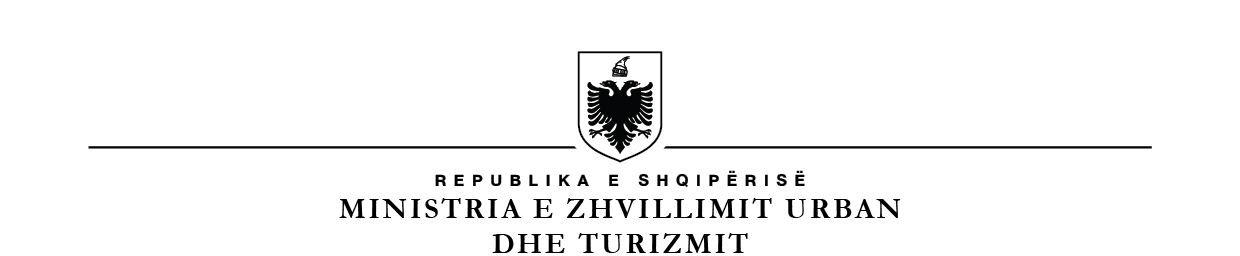   ENTI RREGULLATOR I ENERGJISËSHTOJCA (A) E RREGULLORES REMIT MIRATUAR ME VENDIMIN E ERE NR. 126 DATE 17.05.2021.Format qe do te plotesohen nga pjesmerresit e tregut sipas Rregullores REMIT.FORMA 1Kjo forme do te perdoret per paraqitjen e Informacionit nga ERE ne Bordin Rregullator te Komunitetit të Energjisë (ECRB) ne rast te dyshimeve per ndikime abusive ne Palet Kontraktuese bazuar ne nenin 4(1) te ECRB, akti procedurial 01/2020.Informacion i PergjithshemInformacion mbi shkeljen e dyshuarSiguroni nje informacion me te detajuar mbi shkeljen e supozuar[…][nese eshte e nevojshme perfshini shtojca, tabela excel, etj. Per te dokumentuar rastin] FORMA 2Raportimi i shkeljeve potenciale te rregullores REMIT ne ERE dhe ose ECRB bazuar ne nenin 7 te aktit procedurial 01/2020.Cdo person fizik ose juridik duke perdorur kete forme mund te raportoje per sjellje te dyshimta ne tregun me shumice te energjise elektrike dhe te gazit naturor dhe per cdo shkelje te rregullores REMIT ne ERE dhe ose ECRB.Informacion i Pergjithshem Informacion mbi shkeljen e dyshuarSiguroni nje informacion me te detajuar mbi shkeljen e supozuar[…][nese eshte e nevojshme perfshini shtojca, tabela excel, etj. Per te dokumentuar rastin] FORMA 3Raportimi ne ERE lidhur me publikimin e vonuar te informacionit te brendhem bazuar ne nenin 8 te te aktit procedurial 01/2020, te ECRB.Bazuar ne Rregulloren REMIT nje pjestar tregu mundet qe nen pergjejsine e tij te vonoje berjen publike te informacioneve te brendshme pa paragjykuar interesin e tij legjitim, publikimi i ketij informacioni nuk duhet te keq orientoje publikun si dhe te siguroje qe pjestari i tregut eshte ne gjendje te siguroje konfidencialitetin e ketij informacioni si dhe te mos marre vendime qe lidhen me tregtimin e shumice te produkteve te energjise bazuar ne kete informacion. Ne situate te tilla pjestari i tregut pa vonese duhet te paraqes nje informacion me justifikimin per vonesen e berjes publike te informacionit ne ERE.Kjo Forme do te perdoret nga pjestari i tregut per te paraqitur kete informacion ne ERE.Informacion i pergjithshem Informacioni lidhur me informacionin e brendshem sipas kesaj formeJustifikimi mbi vonesen e publikimit  […]Informacion shtese mund te kerkohet nga ERE.  FORMA 4Regjistrimi ne EREKjo Forme do te perdoret me qellim regjistrimin e pjestareve te tregut dhe nuk ka qellime publikimi, bazuar ne nenin 9(2) te aktit procedurial 01/2020 te ECRBFORMA 5Kjo Forme perdoret me qellim krijimin e nje regjistri kombetar te pjesmarresve te tregut i cili publikohet.Nr.EmetrimiInformacioni qe do te sigurohet1Pala Kontraktuese2Rregullatori Raportues3Personi i cili perfaqson rregullatorin ne lidhje me kete raportim, detaje te kontaktit (e mail, telefon)4Data e paraqitjes ne seksioninin e ECRB:5Adresa e e mailit e seksionit ECRB te per paraqitjen e raportit[te jepet nga seksioni i ECRB]6Informacione te tjera ( nese eshte e nevojeshme) Nr.EmertimiInformacioni qe do te sigurohet1Produkti:-Energji Eletrike ose gaz ne tregun me shumice2Pala kontraktuese ku dyshohet se ka ndodhur ndikimi abuziv3Kategoria e dyshuar e shkeljes se regullores REMIT:-Tregtim -Manipulim i tregut 4Jepni nje permbledhje te shkeljes se dyshuar (permbledhje e detajuar jepet ne piken C me poshte)5Data (dhe ora nese eshte e aplikueshme) kur ka ndodhur shkelja e dyshuar ose kur ka filluar6Si mesoi rregullatori per kete shkelje7Pjestari i tregut i perfshire ne kete shkelje te dyshuar8A, eshte kryer apo po kryehet ndonje monitorim/hetim administrative nga rregullatori raportues (ne rast se shkelja ka ndodhur ne vendin ne juridiksionin e rregullatorit raportues)9Cila eshte pikpamja e rregullatorit raportues mbi ndikimin e pergjithshem ne treg10Cila Pale Kontraktuese mund te ndikohet nga shkelja e dyshuar (ose eshte nduikuar)11Cili eshte rekomandimi i rregullatorit raportues per ECRB ne lidhje me shkeljen e dyshuar 12A perfshin ky raport ose ndonje nga shtojcat ndonje infoermacion konfidencuial (nese po ju lutem evidentoni ce cilat jane informacionet konfidenciale ose komerciale sensitive) Jepni te dhena pse ky infoermacion eshte konfidencial ose komerciale sensitive.13Jepni listen e shtojcave qe jane bashkelidhur ketij raporti.Nr.EmertimiInformacioni qe do te sigurohet1Pala Raportuese:- Pjestar Tregu- autoritet tjeter kompetent- tjeter [Emri i personit/firma/pozicioni qe ka dhe adresa]2Personi i cili perfaqson palen raportuese ne lidhje me kete raportim, detaje te kontaktit (e mail, telefon3Adresa e mail e ERE per dergimin e raportit[do te publikohet nga ECRB si dhe nga ERE ne faqen zytrare web]4Adresa e e mailit e njesise te ECRB per dergimin e raportit [do te sigurohet nga ECRB nese pala raportuese do ta dergoj raportin ne ECRB 5Data e paraqitjes6Informacione te tjera ( nese eshte e nevojeshme) Nr.Emertimi Informacioni qe do te sigurohet1Produkti:-Energji Eletrike ose gaz ne tregun me shumice2Pala kontraktuese ku dyshohet se ka ndodhur shkelja e dyshuar3Kategoria e shkeljes se dyshuar te REMIT:- Tregtim- Nxjerrje e informacioneve te brendshme - Manipulim i Tregut-Detyrim per regjistrim- Tjeter4Jepni nje permbledhje te shkeljes se dyshuar (permbledhje e detajuar jepet ne piken C me poshte)5Data (dhe ora nese eshte e aplikueshme) kur ka ndodhur shkelja e dyshuar ose kur ka filluar6Si mori dijeni pala raportuese per kete shkelje te supozuar7Pjestari i tregut i perfshire ne kete shkelje te dyshuar8A jeni ne dijeni te ndonje monitorimi/hetimi administrative nga ERE ne lidhje me kete shkelje9Cila eshte pikpamja e pales raportuese mbi ndikimin e pergjithshem ne treg (informacion i detajuar jepen ne piken C me poshte)10Cila Pale Kontraktuese tjeter mund te ndikohet nga shkelja e dyshuar (ose eshte nduikuar)11A perfshin ky raport ose ndonje nga shtojcat ndonje infoermacion konfidencuial (nese po ju lutem evidentoni ce cilat jane informacionet konfidenciale ose komerciale sensitive) Jepni te dhena pse ky infoermacion eshte konfidencial ose komerciale sensitive.13Jepni listen e shtojcave qe jane bashkelidhur ketij raporti.No.EmertimiInformacioni qe do te sigurohet1Emri dhe adresa e pjestarit te tregut rapoertues 2Personi i cili perfaqson palen raportuese ne lidhje me kete raportim, detaje te kontaktit (e mail, telefon)3Tipi i pjestarit te tregut:- Prodhues i energjise elektrike ose gazit- operator i infrastruktures se energjise elektrike ose gazit- Tjeter (jepni nje pershktim) 4Adresa e e mail e ERE per te paraqitur raportin [do te sihurohet nga ERE)5Data e paraqitjes6Informacione te tjera ( nese eshte e nevojeshme)Nr.EmertimiInformacioni qe do te sigurohet1Emri i Subjektit2Fuqia e Instaluar e ketij subjekti3Kapaciteti i pa disponueshme 4Data, perfshi oret e nderprerjes se pa planifikuar (nga – ne)5Koha e priteshme per tu bere publike 6Adresa/linku ku do te behet public informacioni  7Detaje te tjera Nr.EmertimiInformacioni qe do te sigurohet1Autoriteti Regjistrues2Shteti3Forma e Perdoruesit Te plotesohet nga pjesmarresi i tregut4Data e paraqitjes5Te dhena per regjistrimin e kompanise6Emri Ligjor i Kompanise  7Forma Ligjore8Adresa e Kompanise (Zyrat Qendrore)9Qyteti ku ndodhet Kompania10ZIP Code11Shteti12Kodi EIC i Kompanise13Kodi BIC i Kompanise14Kodi LEI i Kompanise15NIPT i Kompanise16Website17A jeni Punojes i Kompanise18Te dhena mbi pronesine e kompanise19Emri i Drejtorit20Mbiemri i Drejtorit 21E mail i Drejtorit22Kontrollori Final23Hapja e Informacionit te brendshem24Webpage ku jane publikuar informacionet e brendshme: 125Webpage ku jane publikuar informacionet e brendshme: 2 (nese ka)26Webpage ku jane publikuar informacionet e brendshme: 3 (nese ka)27Personi i kontaktit per ceshtjet e regjistrimit28Emri i personit te kontaktit per ceshtjet e regjistrimit29Mbiemri i personit te kontaktit per ceshtjet e regjistrimit30E mail i personit te kontaktit per ceshtjet e regjistrimit31Telefoni i personit te kontaktit per ceshtjet e regjistrimit32Personi i kontaktit per ceshtjet ligjore33Emri i personit te kontaktit per ceshtjet ligjore34Mbiemri i personit te kontaktit per ceshtjet ligjore35E mail i personit te kontaktit per ceshtjet ligjore36Telefoni i personit te kontaktit per ceshtjet ligjore37Personi i kontaktit per ceshtjet komerciale38Emri i personit te kontaktit per ceshtjet komerciale39Mbiemri i personit te kontaktit per ceshtjet komerciale40E mail i personit te kontaktit per ceshtjet komerciale41Telefoni i personit te kontaktit per ceshtjet komerciale42Personi i kontaktit per ceshtje te tjera43Emri i personit te kontaktit per ceshtje te tjera44Mbiemri i personit te kontaktit per ceshtje te tjera45E mail i personit te kontaktit per ceshtje te tjera46Telefoni i personit te kontaktit per ceshtje te tjeraNr.EmertimiInformacioni qe do te sigurohet1Autoriteti Regjistrues2Shteti3Forma e Perdoruesit Te plotesohet nga pjesmarresi i tregut4Data e paraqitjes5Te dhena per regjistrimin e kompanise6Emri Ligjor i Kompanise  7Forma Ligjore8Adresa e Kompanise (Zyrat Qendrore)9Qyteti ku ndodhet Kompania10ZIP Code11Shteti12Kodi EIC i Kompanise13Kodi BIC i Kompanise14Kodi LEI i Kompanise15NIPT i Kompanise16Website17A jeni Punojes i Kompanise18Hapja e Informacionit te brendshem19Webpage ku jane publikuar informacionet e brendshme: 120Webpage ku jane publikuar informacionet e brendshme: 2 (nese ka)21Webpage ku jane publikuar informacionet e brendshme: 3 (nese ka)